Совместного детско-родительского мероприятия«Литературная гостиная»По теме: Творчество писательницы Н.К. АбрамцевойЦель: 1. Познакомить детей и их родителей с творчеством и сказками  Н.К. Абрамцевой, «Сказками для добрых сердец».		2. Воспитывать у детей стремление к добру, внимательному отношению друг к другу, сопереживанию, любовь к природе, внимательное отношение к окружающему. 		3. Научить детей взаимодействовать с родителями в процессе совместной деятельности.		4. Воспитывать чувства принадлежности к группе, чувства единства и безопасности в коллективе, умение действовать согласовано.		5. Учить детей интонационно выразительно передавать характер выбранного персонажа. Поощрять творческую инициативу.	Материал: Портрет Н.К. Абрамцевой.		         Аудиокниги «Серая кошка», «Радуга».                             Атрибуты для драматизации сказки Н. Абрамцевой                               «Дождик».		          Магнитофон.		         Запись детского альбома П.И. Чайковского «Времена года».Ход мероприятия:Выступление воспитателей о писательнице, которая научилась различать добро и зло – Н. АбрамцевойТворческий путь автора. (Звучит мелодия альбома П.И. Чайковского «Времена года).Драматизация сказки детьми Ведущий: Мы в густом лесу гуляли		И медведя увидали.		Он под деревом сидит, 		Притворился, будто спит.		Мы вокруг него ходили,		Косолапого будили:		Ну-ка, мишенька, вставай		Ну-ка, с нами поиграй.Медведь:   Не буду я с вами играть, надоело мне всё. Я один в лесу тружусь,а все – бездельники, мне только мешают. Стану малину есть –    пчёлки, мушки жужжат, одолели. По лесу хожу, семена цветов, травы на себе ношу. По земле их разбрасываю, репьи да колючки меня замучили. Мёд стану таскать, пчёлки такие сердитые, жалко им всего. А вот зима придёт, что делать без меня будете, когда я спать в берлоге стану?Сова:          Не гоже тебе, медведюшка, сердиться. Все лесные обитатели тебе         Расскажут, что у них забот не меньше твоего.Пчёлка:	Мы пчёлки да мушки – нектар собираем, чтобы малина твоя выросла, чтобы ягода была. Веселим всех, радуем.Червячок: Мы червячки – землю рыхлим, чтобы травам да цветам в земле расти лучше было. Жаворонок: Мы жаворонки, малиновки, трясогузки, дрозды – птицы перелётные – вредных насекомых собираем, лес от беды охраняем.Клёст:        Мы, зимующие: синицы, клесты, дятлы тех насекомых вредителей губим, которые под кору деревьев, кустов спрятались, семена деревьев да кустов разносим, чтобы лес обновлялся, гуще стал.Лиса:        И про нас, зверей, не забывайте. Мы семена растений по всему лесу на своих шубах меховых разносим, больных зверей ищем, не даём болезням среди них быть. Сова:         Все в лесу нужны, все в природе важны – от червячка до мошки, от лося до медведя.Медведь: И то верно, зря я обижался. А деревья, кусты. Ягоды, грибы, трвы да цветы? Они как?Ведущий: А давайте медведю расскажем о пользе деревьев, трав, цветов, кустов, ягод (напомнить о ядовитых грибах и растениях).Ведущий: Подумал медведь и понял, что все важны и все друг другу нужны. А ведь и мы – люди не всегда задумываемся, как наши поступки и дела отразятся на других. Вот и беспечный дождик из сказки поздно понял о своей ошибке. Воспитатель: Предлагаем вниманию гостей сказку Н. Абрамцевой «Дождик». (Воспитатели читают сказку в лицах, а дети с помощью атрибутов показывают действия за ширмой).Ведущий: Сказка – это эпиграф жизни. Персонажи сказок с детства раскрывают нам, что такое добро, что такое зло. Как важно, чтобы отношение между добром и злом у ребёнка были правильными, сказка помогает ребёнку почувствовать, узнать добро. И взрослому напоминает, что за повседневностью скрывается что-то доброе, светлое, которое они, казалось, перестали понимать.В сказках Н. Абрамцевой через мир животных, растений и предметов изображаются жизненные ситуации.Презентация сказок родителям и детям.НАША ФОТОГАЛЕРЕЯ«Литературная гостиная»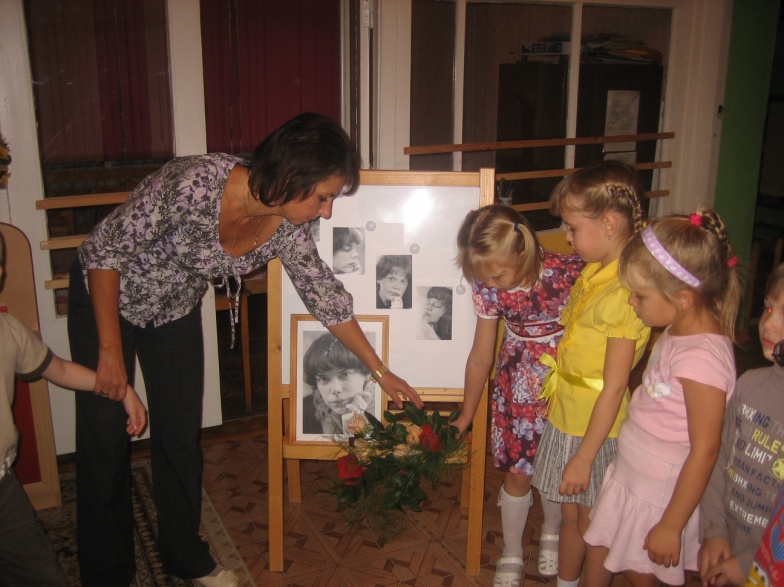 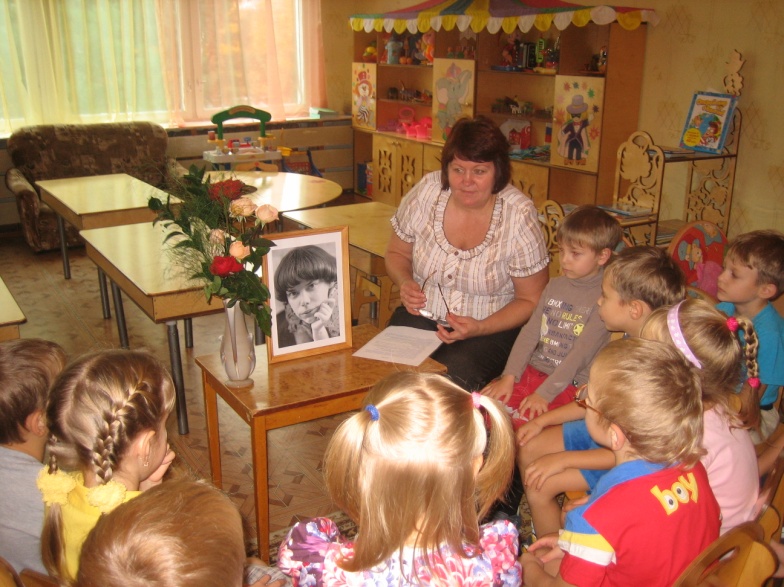 Инсценировка сказки «ДОЖДИК»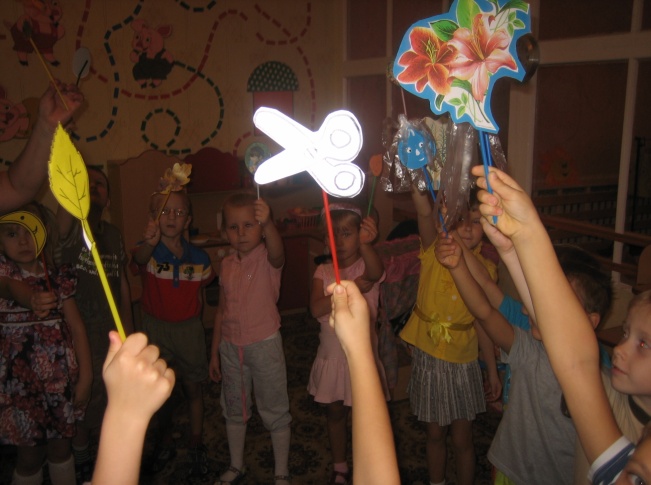 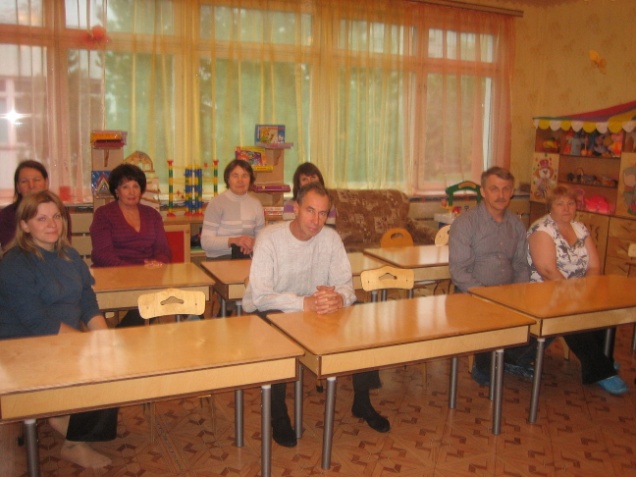 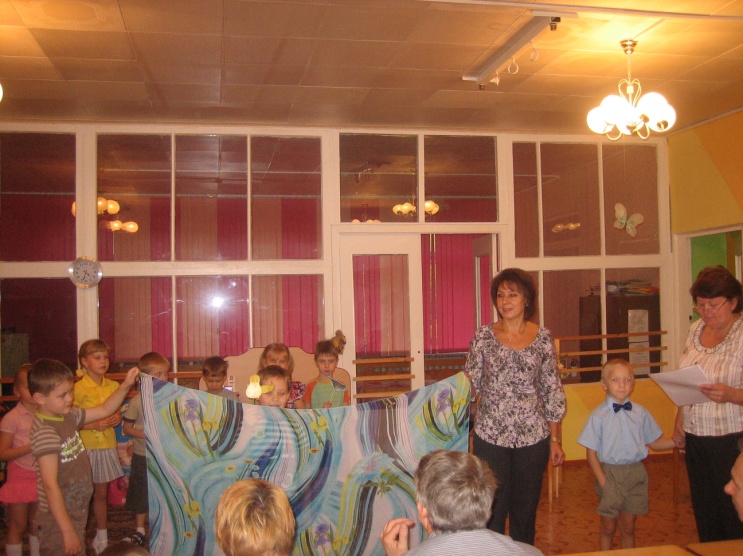 Знакомство с творчеством Н. Абрамцевой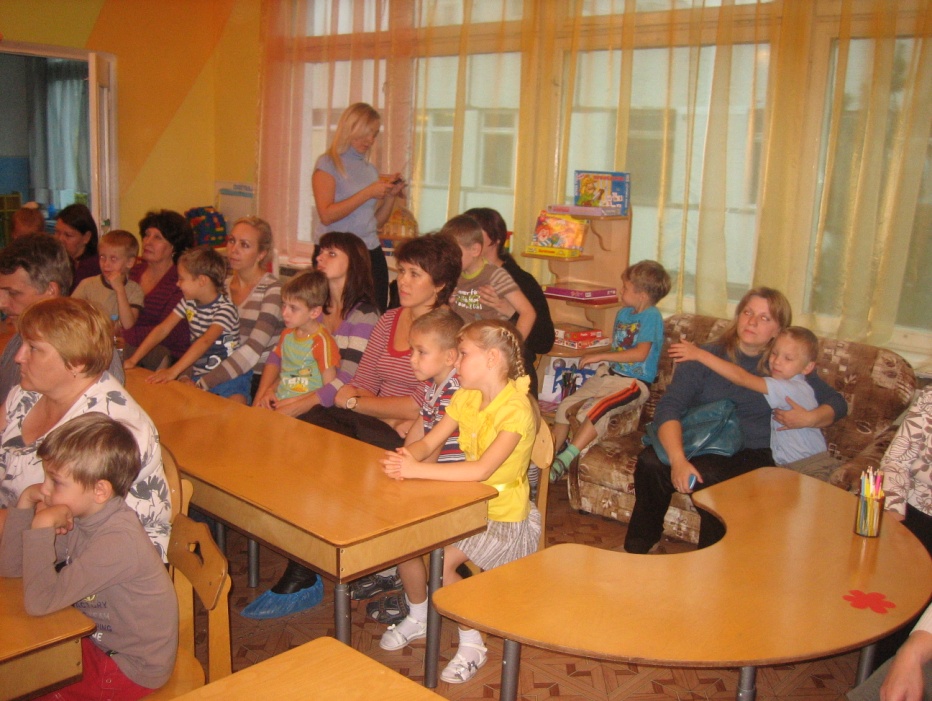 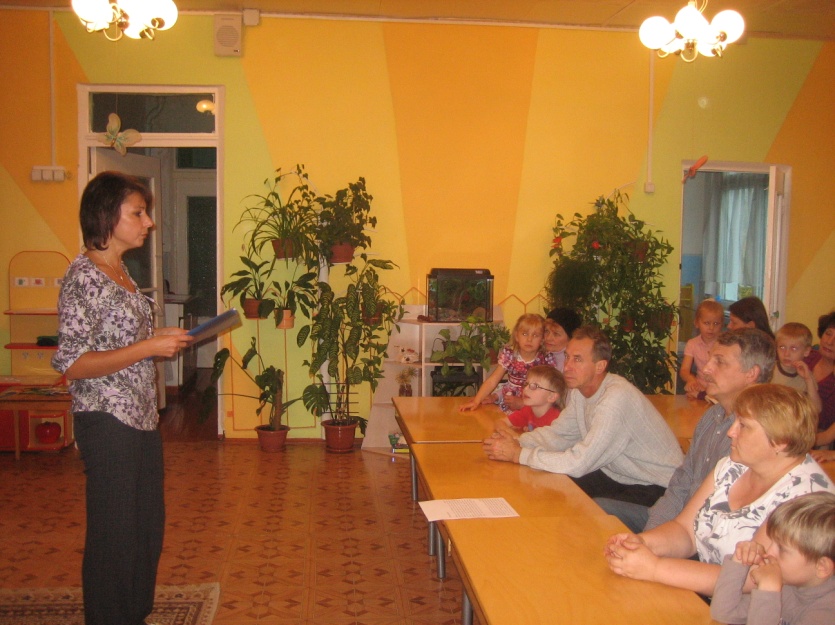 